
Къэбэрдей-Балъкъэр Республикэм и Дзэлыкъуэ районым щыщ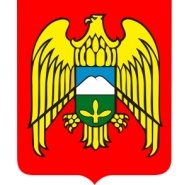 Кичмалкэ  къуажэм и администрацэм и 1этащхьэКъабарты-Малкъар Республиканы Зольск  районуну  Кичибалыкъ элни	Администрациясы 	МЕСТНАЯ АДМИНИСТРАЦИЯ  СЕЛЬСКОГО ПОСЕЛЕНИЯ. КИЧМАЛКАЗОЛЬСКОГО МУНИЦИПАЛЬНОГО РАЙОНАКАБАРДИНО-БАЛКАРСКОЙ РЕСПУБЛИКИ361714,сел.Кичмалка,ул.Чкалова, 69.тел.76-3-40,факс 8(86637)76-3-40 ;                                                                  адрес электр.почты:Kichmalkakbr@majl.ru«07»  марта 2019 г.                                                                              ПОСТАНОВЛЕНИЕ № 6                                                                                                    УНАФЭ                       № 6БЕГИМ                        № 6Об утверждении положения о добровольной пожарной дружине сельского поселения КичмалкаВ соответствии с Федеральным законом от 06.05.2011 № 100-ФЗ «О добровольной пожарной охране», в целях обеспечения первичных мер пожарной безопасности в границах поселения ПОСТАНОВЛЯЮ:Создать на территории сельского поселения Кичмалка добровольную пожарную дружину, руководителем назначить  Боттаева М.М.Утвердить:    2.1. положение о добровольной пожарной дружине и деятельности добровольных пожарных сельского поселения Кичмалка (приложение № 1).    2.2.  Реестр добровольных пожарных сельского поселения Кичмалка (приложение № 2);    2.3. Перечень имущества пожарно-технического вооружения и оборудования, находящегося на вооружении добровольной пожарной дружины сельского поселения Кичмалка (приложение №3).     2.4. 	Схему  оповещения  и сбора личного состава добровольной пожарной дружины сельского поселения Кичмалка по сигналу «Тревога» (приложение №4).  3. Настоящее постановление вступает в силу со дня его обнародования.  4. Контроль  за  выполнением настоящего постановления оставляю за собой. Глава сельского поселения			    Гуртуев М.Х.  Исп. Боттаев М.М.Приложение №1к постановлениюАдминистрации с.п.Кичмалкаот «07»марта  2019г.  № 6ПОЛОЖЕНИЕо добровольной пожарной охране и деятельности добровольных пожарных сельского поселения КичмалкаI. Общие положения1. Настоящее Положение определяет основы создания, подготовки, оснащения и применения подразделений добровольной пожарной охраны и добровольных пожарных в с.п.Кичмалка2. Добровольная пожарная охрана - форма участия граждан в обеспечении первичных мер пожарной безопасности.Участие в добровольной пожарной охране является формой социально значимых работ, устанавливаемых органами местного самоуправления с.п.Кичмалка. 3. Добровольный пожарный - гражданин, непосредственно участвующий на добровольной основе (без заключения трудового договора) в деятельности подразделений добровольной пожарной охраны и (или) подразделений иных видов пожарной охраны по предупреждению и (или) тушению пожаров.Добровольные пожарные могут создавать общественные объединения в порядке, установленном федеральным законодательством, в целях представления и защиты общих интересов граждан в сфере обеспечения пожарной безопасности в местах проживания.4. Подразделения добровольной пожарной охраны и добровольные пожарные в своей деятельности могут использовать имущество пожарно-технического назначения, первичные средства пожаротушения, оборудование, снаряжение, инструменты и материалы, средства наглядной агитации, пропаганды, необходимые для осуществления ими своей деятельности.Вышеуказанное имущество может находиться в собственности добровольных пожарных, собственности объединений добровольных пожарных (обладающих статусом юридического лица) либо этим имуществом они могут наделяться на условиях соответствующих гражданско-правовых договоров с администрацией  с.п.Кичмалка.  5. Правовые основы создания и деятельности подразделений добровольной пожарной охраны и добровольных пожарных составляют Федеральный закон от 06.10.2003 №131-ФЗ «Об общих принципах организации местного самоуправления в Российской Федерации», Федеральный закон от 21.12.1994     №69-ФЗ «О пожарной безопасности», иные нормативные правовые акты федеральных и республиканских  органов государственной власти, настоящее Положение и иные муниципальные правовые акты с.п.Кичмалка 6. Создание подразделений добровольной пожарной охраны, руководство их деятельностью и организацию проведения массово-разъяснительной работы среди населения осуществляет Глава Сельского поселения Кичмалка или уполномоченные им лица.Свою деятельность подразделения добровольной пожарной охраны осуществляют в соответствии с графиком  выполнения социально значимых работ по обеспечению первичных мер пожарной безопасности. К деятельности подразделений добровольной пожарной охраны граждане могут привлекаться в свободное от основной работы или учебы время не более чем один раз в три месяца. При этом продолжительность социально значимых работ по обеспечению первичных мер пожарной безопасности не может составлять более четырех часов подряд.Перечень социально значимых работ по обеспечению первичных мер пожарной безопасности и график их выполнения устанавливаются Главой  сельского поселения Кичмалка. К социально значимым работам могут быть отнесены только работы, не требующие специальной профессиональной подготовки.7. Финансовое и материально-техническое обеспечение подразделений добровольной пожарной охраны осуществляется за счет средств бюджета Администрации сельского  поселения Кичмалка.Финансовое и материально-техническое обеспечение участия добровольных пожарных в деятельности подразделений иных видов пожарной охраны осуществляется за счет средств этих подразделений или их учредителей. Финансовое и материально-техническое обеспечение подразделений добровольной пожарной охраны и добровольных пожарных может осуществляться из других не запрещенных законодательством источников, включая безвозмездную передачу пожарно-технического оборудования от учреждений Государственной противопожарной службы.Администрация (орган администрации по управлению имуществом) Сельского поселения Кичмалка, организации в соответствии с действующим законодательством могут предоставлять в безвозмездное пользование подразделениям добровольной пожарной охраны и добровольным пожарным здания (помещения), и иное имущество, необходимое для осуществления их деятельности.Граждане участвуют в деятельности подразделений добровольной пожарной охраны на безвозмездной основе.Возмещение трудозатрат добровольным пожарным за время фактического участия в деятельности подразделений иных видов пожарной охраны по предупреждению и (или) тушению пожаров осуществляется данными подразделениями или их учредителями.8. Расходы средств бюджета Сельского поселения Кичмалка на обеспечение деятельности подразделений добровольной пожарной охраны и добровольных пожарных могут осуществляться по следующим направлениям:1) расходы на приобретение, содержание и эксплуатацию движимого и недвижимого имущества пожарно-технического назначения, необходимого для обеспечения первичных мер пожарной безопасности, как части комплекса мероприятий по организации пожаротушения;2) расходы на приобретение (изготовление) средств противопожарной пропаганды, агитации;3) расходы на возмещение трудозатрат по тушению пожаров добровольным пожарным, привлекаемым к деятельности муниципальной пожарной охраны (если таковая создана) на основе договоров возмездного оказания услуг.II. Задачи подразделений добровольной пожарной охраны и добровольных пожарных9. Основными задачами подразделений добровольной пожарной охраны являются:1) осуществление контроля за соблюдением в населенных пунктах Сельского поселения Кичмалка противопожарного режима;2) проведение разъяснительной работы среди населения сельского  поселения с целью соблюдения противопожарного режима, выполнения первичных мер пожарной безопасности, проведение противопожарной агитации и пропаганды;3) осуществление контроля за исправным состоянием первичных средств пожаротушения, средств автоматической противопожарной защиты, иного имущества пожарно-технического назначения, используемого в установленном порядке в деятельности подразделений добровольной пожарной охраны, и готовностью их к применению;4) осуществление дежурства и патрулирования в пожароопасный период, при введении особого пожароопасного режима, на пожароопасных объектах, при проведении пожароопасных работ; 5) вызов подразделений Государственной противопожарной службы в случае возникновения пожара и принятие немедленных мер к спасению людей и имущества от пожара.10. Кроме вышеуказанных, задачами добровольных пожарных, привлеченных к деятельности подразделений иных видов пожарной охраны, являются:1) дежурство на пожарных автомобилях, мотопомпах и других передвижных и стационарных средствах пожаротушения либо обеспечение своевременного сосредоточения в месте дислокации мобильной пожарной техники;2) проведение технического обслуживания пожарной техники и оборудования, содержание их в постоянной готовности;3) осуществление действий по локализации пожаров до прибытия подразделений Государственной противопожарной службы;4) оказание содействия в тушении пожаров по указанию прибывшего на пожар старшего оперативного должностного лица пожарной охраны (руководителя тушения пожара).  III.   Порядок создания и организация работы подразделений добровольной пожарной охраны и добровольных пожарных11. Подразделения добровольной пожарной охраны создаются постановлением  Администрации Сельского поселения Кичмалка. Подразделения добровольной пожарной охраны могут действовать на территориях нескольких населенных пунктов, входящих в состав  Сельского поселения Кичмалка, на территории одного населенного пункта, на части территории населенного пункта, в том числе  на территории организации. Территория, обслуживаемая подразделением добровольной пожарной охраны, определяется Главой  Сельского поселения Кичмалка.12. В подразделения добровольной пожарной охраны принимаются на добровольных началах совершеннолетние трудоспособные граждане, проживающие на территории Сельского поселения Кичмалка. Лица, вступающие в подразделения добровольной пожарной охраны, должны подать на имя Главы Сельского поселения Кичмалка или уполномоченного им лица письменное заявление.13. Отбор граждан в подразделения добровольной пожарной охраны осуществляется администрацией Сельского поселения Кичмалка. По результатам отбора в течение 30 дней со дня подачи заявления Глава Сельского поселения Кичмалка или уполномоченное им лицо принимает решение о зачислении гражданина в состав подразделения добровольной пожарной охраны или об отказе в зачислении.14. Лицо, зачисленное в состав подразделения добровольной пожарной охраны, приобретает статус добровольного пожарного и регистрируется в Реестре добровольных пожарных Сельского поселения Кичмалка.  Реестр добровольных пожарных ведется по форме согласно приложению к настоящему Положению. 15. Исключение из добровольных пожарных производится:1) по личному заявлению добровольного пожарного;2) за нарушение противопожарного режима;3) по состоянию здоровья, не позволяющего работать в пожарной охране;4) за систематическое невыполнение установленных требований к добровольному пожарному, а также самоустранение от участия в деятельности в качестве добровольного пожарного.16. Администрация Сельского поселения Кичмалка в течение 10 дней с момента внесения (изменения, исключения) сведений в Реестр добровольных пожарных информирует учреждение Государственной противопожарной службы, в районе обслуживания (выезда) которого находится сельское  поселение.17. Начальник подразделения добровольной пожарной охраны назначается Главой Сельского поселения Кичмалка  или уполномоченным им лицом.18. Начальник подразделения добровольной пожарной охраны обязан:1) осуществлять контроль за соблюдением противопожарного режима на территории, обслуживаемой подразделением добровольной пожарной охраны;2) наблюдать за готовностью к   действию всех первичных средств пожаротушения, имеющихся на территории, обслуживаемой подразделением добровольной пожарной охраны, и не допускать использование этих средств не по прямому назначению;3) вести разъяснительную работу среди населения территории, обслуживаемой подразделением добровольной пожарной охраны о мерах пожарной безопасности;4) проводить занятия с личным составом подразделения добровольной пожарной охраны;5) информировать Главу Сельского поселения Кичмалка или уполномоченное им лицо о нарушении противопожарного режима.19. При наличии достаточного числа добровольных пожарных подразделение добровольной пожарной охраны делится не менее чем на четыре дежурных караула (расчета, смены).Дежурный караул (расчет, смену) возглавляет старший дежурного караула (расчета, смены) из числа наиболее подготовленных добровольных пожарных.Количество, состав и старших дежурных караулов (расчетов, смен) определяет начальник подразделения добровольной пожарной охраны по согласованию с Главой Сельского поселения Кичмалка или уполномоченным им лицом.20. Добровольные пожарные, участвующие в обеспечении первичных мер пожарной безопасности в соответствии с планом выполнения социально значимых работ, в установленные графиком дни прибывают к должностному лицу администрации Сельского поселения Кичмалка, ответственному за обеспечение необходимых условий для деятельности подразделений добровольной пожарной охраны, с целью получения соответствующего инструктажа.21. Добровольные пожарные вправе на добровольной основе участвовать в деятельности подразделений иных видов пожарной охраны. К деятельности подразделений иных видов пожарной охраны добровольных пожарных привлекает руководитель соответствующего подразделения по согласованию с Главой Сельского поселения Кичмалка  или уполномоченным им лицом.22. Порядок несения службы добровольными пожарными в составе подразделения иного вида пожарной охраны определяется руководителем соответствующего подразделения по согласованию с Главой сельского  поселения  или уполномоченным им лицом исходя из необходимости обеспечения реализации в полном объеме поставленных задач.Если дежурство добровольных пожарных осуществляется вне места дислокации подразделения пожарной охраны, привлекающего их к своей деятельности, то руководителем данного подразделения по согласованию с Главой сельского  поселения определяется порядок сбора добровольных пожарных и способ их доставки к месту пожара.23. Если добровольные пожарные образуют общественное объединение граждан, ими самостоятельно определяется руководитель данного объединения и порядок его деятельности.IV. Обучение добровольных пожарных24. Добровольные пожарные в обязательном порядке проходят обучение начальным знаниям и навыкам пожарной безопасности и обращения с первичными средствами пожаротушения. Указанное обучение осуществляет руководитель подразделения добровольной пожарной охраны или уполномоченное им лицо.25. Добровольные пожарные, имеющие намерение участвовать в деятельности подразделений пожарной охраны иных видов по профилактике и (или) тушению пожаров, проходят первоначальную подготовку добровольного пожарного.Первоначальная подготовка добровольных пожарных осуществляется, как правило, на базе подразделений Государственной противопожарной службы по программам, утвержденным Главным управлением МЧС России по КБР, в порядке индивидуальной профессиональной подготовки у специалистов, обладающих соответствующей квалификацией.Добровольные пожарные также могут проходить соответствующее обучение в образовательных учреждениях федеральной противопожарной службы.26. Подразделениями иных видов пожарной охраны, привлекающими добровольных пожарных к своей деятельности, организуется и осуществляется последующая подготовка добровольных пожарных с привлечением специалистов подразделений Государственной противопожарной службы.27. Программа последующей подготовки добровольных пожарных утверждается руководителем подразделения  Государственной противопожарной службы.28. В ходе последующей подготовки добровольные пожарные должны изучить документы, регламентирующие организацию работы по предупреждению пожаров и их тушению, эксплуатации пожарной техники, а также пожарную опасность объектов и правила охраны труда.Программа последующей подготовки должна предусматривать проведение теоретических и практических занятий, отработку нормативов пожарно-строевой подготовки для приобретения навыков по тушению пожаров.Последующая подготовка добровольных пожарных должна планироваться таким образом, чтобы все добровольные пожарные, привлекаемые к деятельности подразделений пожарной охраны иных видов, не менее одного раза в квартал практически отработали действия по тушению пожаров с использованием имеющейся в их распоряжении пожарной техники и первичных средств пожаротушения.29. Подразделения добровольной пожарной охраны в обязательном порядке привлекаются к проведению пожарно-тактических учений (занятий), осуществляемых подразделениями  Государственной противопожарной службы.30. Добровольным пожарным, успешно прошедшим обучение и сдавшим зачеты, выдается удостоверение «Добровольный пожарный» с указанием регистрационного номера по Реестру добровольных пожарных.                          V. Права  и обязанности добровольных пожарных31. Добровольные пожарные имеют право:1) участвовать в деятельности по обеспечению первичных мер пожарной безопасности на территории, обслуживаемой подразделением добровольной пожарной охраны;2) проникать в места распространения (возможного распространения) пожаров и их опасных факторов.32. Добровольные пожарные обязаны:1) обладать начальными знаниями и навыками пожарной безопасности и обращения с первичными средствами пожаротушения;2) соблюдать меры пожарной безопасности;3) выполнять требования, предъявляемые к добровольным пожарным;4) соблюдать установленный порядок несения службы в подразделениях добровольной пожарной охраны, дисциплину и правила охраны труда;5) незамедлительно реагировать на возникновение пожаров, принимать меры к спасению людей и имущества от пожаров;6) бережно относиться к имуществу добровольной пожарной охраны, содержать в исправном состоянии пожарно-техническое вооружение и оборудование.33. Иные права и обязанности добровольных пожарных разрабатываются начальником подразделения добровольной пожарной охраны и утверждаются Главой Сельского поселения Кичмалка  или  уполномоченным им лицом.34. Права и обязанности добровольных пожарных при участии в деятельности подразделений иных видов пожарной охраны устанавливаются руководителем соответствующего подразделения.VI. Гарантии и компенсации добровольным пожарным35. Имущество, необходимое добровольным пожарным для осуществления деятельности в составе подразделений добровольной пожарной охраны, предоставляется администрацией Сельского поселения Кичмалка. Расходы и (или) убытки добровольных пожарных, связанные с использованием личного имущества и (или) денежных средств,  при участии в деятельности подразделений добровольной пожарной охраны, возмещаются добровольным пожарным за счет средств бюджета администрацией Сельского поселения Кичмалка в установленном законодательством порядке.36. Добровольные пожарные, участвующие в деятельности подразделений иных видов пожарной охраны, имеют право на:1) обязательную безвозмездную выдачу необходимой повседневной и специальной одежды, обуви, иного имущества, необходимого им для осуществления деятельности;2) возмещение трудозатрат по тушению пожаров;3) страхование от несчастных случаев на производстве (профессиональных заболеваний) в соответствии с условиями гражданско-правовых договоров, заключаемых при привлечении к деятельности подразделений пожарной охраны иных видов.37. Нормативными правовыми актами (если они приняты) Собрания депутатов Сельского поселения Кичмалка добровольным пожарным могут предоставляться льготы по уплате местных налогов и сборов и иные льготы в соответствии с действующим законодательством.38. Организации вправе предусматривать гарантии и компенсации для добровольных пожарных, включая дополнительные отпуска.Приложение №2    к постановлению администрации сельского поселения Кичмалка от «07» марта 2019г. № 6Реестрдобровольных пожарных  сельского  поселения Кичмалка Приложение №3 к постановлению администрации сельского поселения от «07» марта  2019 № 6ПЕРЕЧЕНЬ пожарно-технического вооружения и оборудования состоящего на вооружении добровольной пожарной охраны Сельского поселения Кичмалкалопата штыковая - 2 шт.;         ранцевые огнетушители – 5 шт. Приложение №4               к постановлению  администрации сельского поселения Кичмалка от «07»марта 2019№ 6СХЕМАоповещения и сбора личного состава добровольной пожарной команды (дружины)№ 
п/пФ.И.О. 
добровольного пожарногоОсновной  
документ, 
удостоверяющий  личность  
гражданина
Российской
ФедерацииМесто жительства  
(регистрации),телефонНаименование   
объекта 
основной
работы, 
адрес,  
должность,  
телефонДата и   
основание
регистрации в  РеестреДата и 
основание    
исключения  
из  РеестраФ.И.О. 
и подпись   
лица,  
ответственного за
ведение Реестра123456781Гаев Д.И.Паспорт 83 10  013127от 18.08.2010г.С.Кичмалка т.89889311353Специалист администрации26.01.2019г. заявлениеБоттаев М.М.89626510853   2Гумаев А.М. Паспорт 83 09 967642от 06.11.2009г.С.Кичмалкабезработный26.01.2019г. заявлениеБоттаев М.М   3Гятов Б.Н.Паспорт 83 06 826163     от 21.08.2007г.С.КичмалкаРабочий КФХ26.01.2019г. заявлениеБоттаев М.М   4Толгуров Ю.М.Паспорт  83 12 143078     от 17.01.2013г.С.Кичмалка89604319185Водитель школьного автобуса26.01.2019г. заявлениеБоттаев М.М   5Узденов З.Я.Паспорт  83 10 065213     от 17.08.2011г.С.Кичмалка89654997698Сторож ДК26.01.2019г. заявлениеБоттаев М.М